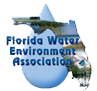 2017 FWEA Biosolids/Residuals Program Excellence Awards
Award Competition RulesThe FWEA Biosolids Committee is sponsoring a category of awards recognizing excellence in biosolids management. Winners of these awards may be eligible for nomination for the national EPA Exemplary Biosolids Management awards. Award Categories are:  a.	Large Operating Projects, processing greater than 5 dry tons per day  b.	Small Operating Projects, processing less than 5 dry tons per day  c.	Technology Innovation and Development  d.	Research Programs  e.	Public Acceptance Program These awards recognize:Reuse of resources such as nutrients and organic matter found in biosolids or other sludgesDemonstrated energy efficiency and/or cost effectivenessDemonstrated excellence in program/project managementTechnical innovation in the management of biosolids/residualsRules for this awards competition include:Programs/projects must be geographically located in Florida.Programs/projects must be sponsored by corporate, utility, or individual members of the FWEA.Applicants must submit documentation of eligibility for the category.Applicants may submit for only one award category per year.Award winners will not be eligible for submission of the same facility/program in the subsequent year.Applicants are ineligible if there are outstanding regulatory consent orders related to the submitted Biosolids/Residuals Management Program.Applicants must be in compliance with all federal, state, and local laws, regulations, and ordinances in order to be considered.Applicants must submit complete application forms with supporting documentation adequate for the evaluation teams by the submittal deadlines. Include photos and graphics that aid review.Applicants must allow/support unannounced onsite inspections by the award evaluation teams.Applicants must provide additional documentation and information as requested by the award evaluation teams.An award may not be granted in every category each year, even if applications have been submitted.Evaluation teams/judges may not participate in inspections/evaluations for any program/project with which they are affiliated in any way.The decision of the award evaluation teams/judges is final.The application shall be limited to ten pages including forms and support graphics.